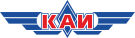 Казанский национальный исследовательский технический университет им. А.Н. Туполева – КАИ (КНИТУ-КАИ)Отдел развития брендаМОНИТОРИНГ СМИ ПО АНТИКОРРУПЦИИ26.03.21ОглавлениеRegnum: Суд изменил приговор экс-ректору челябинского вуза	3Regnum: Экс-преподавателя чувашского вуза обвинили в получении более 40 взяток	4Первое антикоррупционное СМИ: От надзора до позора: как прикрывают коррупцию в кавказской “Плешке”	5Regnum: Красноярского студента поймали на передаче взятки преподавателю	8Regnum:
Суд изменил приговор экс-ректору челябинского вузаhttps://regnum.ru/news/3225750.html 26.03.21Челябинский областной суд изменил вынесенный ранее приговор бывшему ректору Уральского университета физкультуры. Об этом пишут СМИ.По данным Накануне.Ru, из приговора исключили запрет занимать определённые должности. В остальном акт оставлен без изменения.Как сообщало ИА REGNUM, гражданин был осуждён Центральным райсудом. Его признали виновным в получении взяток и превышении полномочий, а его дочь — в посредничестве во взяточничестве. Суд назначил ему шесть лет колонии, а его дочери — четыре.Regnum:
Экс-преподавателя чувашского вуза обвинили в получении более 40 взятокhttps://regnum.ru/news/3226192.html26.03.21В Московском районе Чебоксар передано в суд уголовное дело в отношении бывшего преподавателя вуза. Её обвинили в получении взяток, сообщили ИА REGNUM в пресс-службе прокуратуры Чувашии.Перед судом предстанет жительница Новочебоксарска, которая преподавала в чувашском государственном университете. Следственным управлением СКР по Чувашии, которое вело дело, установлено, что в июне 2020 года фигурантка уголовного дела получила от студентов двух групп 43 незаконных вознаграждения. Средства передавались, по версии управления, за положительную сдачу экзамена по одной из дисциплин без фактической проверки знаний.По данным правоохранителей, в зависимости от оценки сумма варьировалась от 1 тыс. до 1,5 тыс. рублей, всего получено свыше 56 тыс. рублей.Обвинение предъявлено по признакам преступлений, предусмотренных ч. 1 ст. 291.2 УК РФ («Мелкое взяточничество»). Следствием выявлено 43 эпизода. Дело передано в суд.Первое антикоррупционное СМИ:
От надзора до позора: как прикрывают коррупцию в кавказской “Плешке”https://pasmi.ru/archive/305217/22.03.21Заявление о возможных коррупционных нарушениях в пятигорском филиале университета им. Плеханова игнорируется сотрудниками надзора и правоохранителями, хотя среди его авторов — бывший глава городской полиции и экс-прокурор города.  Между тем, директор вуза, которого заподозрили в неблаговидных поступках, пытается обелить себя всевозможными способами.  Не получив помощи на местном и региональном уровне, преподаватели университета попросили генпрокурора Игоря Краснова обратить внимание на сомнительную деятельность главы филиала и бездействие силовиков. ПАСМИ продолжает следить за развитием ситуации в пятигорском филиале Российского экономического университета имени Георгия Плеханова. В начале марта в с жалобами на действия директора вуза Мурата Алиева в рубрику “Сообщить о коррупции” обратились представители педагогического коллектива РЭУ. Они рассказали о нескольких эпизодах выплат фиктивных премий, а также о принуждении  преподавателей закрывать глаза на прогулы определенных студентов и выставлять им положительные оценки. Беспокойство директораСразу после публикации материала в редакцию позвонил некий Алексей, который представился адвокатом, защищающим интересы Мурата Алиева. Алексей завил, что его доверитель требует опровержения статьи, поскольку там представлена неверная информация, порочащая честь и достоинство руководителя пятигорского филиала РЭУ.“Корреспондент не разобрался в проблеме и неправильно понял преподавателей” — так аргументировал свою позицию адвокат, добавив, что в случае отказа от “добровольной” публикации опровержения, он будет требовать ее через суд. Правда, преподаватели, позиция которых была отражена в статье, подтвердили, что они от своих претензий в адрес руководителя филиала не отказываются и считают, что его действия могут быть квалифицированы как уголовное преступление. По словам педагогов, Мурат Алиев сейчас якобы пытается оправдаться перед ректором Российского экономического университета Иваном Лобановым и представить ситуацию так, будто коллектив пятигорского филиала доволен его работой.Заведующая кафедрой “Экономики, финансов и права” Ирина Моисеенко рассказала, что через два дня после выхода статьи — 12 марта — Алиев организовал собрание трудового коллектива. При этом преподавателей, которые подписывались под коллективными жалобами, оповестили о предстоящем мероприятии примерно за час до его начала, хотя другие сотрудники, как выяснилось позже, узнали о нем на сутки раньше. Как пояснила Моисеенко, на собрании Алиев говорил о том, что изложенные в статье утверждения — это ложь, выдуманная профессором Алексеем Поповым. При этом, самого Попова директор на мероприятие  Алиев не пригласил. Также перед сотрудниками выступила заместитель директора Мадина Семенова. Она объявила, что уже подготовлено письмо в головной московский университет о том, что трудовой коллектив в Пятигорске всем доволен, и никто изложенных Поповым фактов не подтверждает.“После этих слов встали я и доцент Ирина Емельянова и в лицо заявили Алиеву, что бухгалтерия забирала наши премии, и мы подтверждаем слова Попова”, —  отметила заведующая экономической кафедрой Ирина Моисеенко. Она выразила мнение, что попытки Мурата Алиева собрать в свою поддержку “сторонников” выглядят странными и нелогичными: о коррупционных  нарушениях в вузе официально заявляют десять действующих и бывших преподавателей, и этого вполне достаточно, чтобы в головном университете поняли, что в Пятигорске далеко не все в порядке. Обличение ветеранов И, как выяснилось, двое из этих десяти преподавателей о том, какие действия подпадают под статьи Уголовного кодекса, знают не понаслышке. Действующий преподаватель пятигорского филиала профессор Алексей Попов 13 лет, с 1995 по 2008 годы, возглавлял УМВД по Пятигорску. Еще один подписант коллективных жалоб педагогов — Николай Заруцкий — 12 лет, с 1985 по 1997 годы, руководил прокуратурой города. Бездействие городских правоохранительных структур по жалобам преподавателей Попов и Заруцкий считают “позором” силовиков. 	Напомним, в сентябре 2020 года педагоги отправили коллективные заявления о фактах предполагаемой коррупции со стороны Мурата Алиева прокурору Ставропольского края Александру Лоренцу и прокурору  Пятигорска Виктору Келлеру.  Надзорные ведомства передали материалы в краевые управления СКР и МВД, а там дали  городским подразделениям поручение провести проверку. Однако, в возбуждении уголовных дел отказали как пятигорский отдел Следственного комитета, так и полиция города. “Я не один десяток лет служил в милиции, в том числе — в службе по борьбе с экономическими преступлениями, у меня профильное академическое образование, и я понимаю, что действия Мурата Алиева могут быть квалифицированы примерно по десятку статей УК, среди которых — хищение, превышение полномочий и служебный подлог”, — подчеркнул бывший глава пятигорского УМВД. По оценке Алексея Попова, полиция не проводила проверки должным образом, поскольку сотрудникам, по всей видимости, была дана установка не привлекать Алиева к ответственности. “Данная ситуация мне особо неприятна, поскольку нынешнего руководителя  ОЭБиПК отдела МВД по городу Пятигорску Андрея Богачева и его зама — Александра Лысенко — я лично принимал на работу”, — рассказал Попов.Со своим коллегом по вузу согласен и бывший руководитель пятигорской прокуратуры Николай Заруцкий. Он не исключает корыстной заинтересованности  в данной ситуации и органов надзора. “В настоящее время наш Ставропольский край на третьем месте по коррупции. В правоохранительных ведомствах царит рыночная экономика, при которой продается честь, совесть и достоинство. Это обыденность сегодняшней жизни и позор для органов надзора, за которым мне как ветерану стыдно наблюдать”, — поделился своим мнением Заруцкий.Повод для проверки    Поскольку на региональном уровне проверка по жалобам педагогов результатов не дала, преподаватели решили идти дальше: 17 марта они отправили коллективное заявление на имя генерального прокурора Игоря Краснова.Там, в частности, указывается, что подчиненные Краснова волокитят дело в угоду руководителю пятигорского филиала РЭУ Мурату Алиеву: “От встреч с заявителями по жалобам Келлер категорически отказывается. Аналогично прокурор Лоренц не хочет ни с кем общаться, в том числе — с ветеранами прокуратуры. Контроль за организацией и принятием реальных мер по жалобам отсутствует”.Преподаватели просят Краснова организовать силами центрального аппарата или Северо-Кавказского управления проверку работы прокуратуры Ставропольского края и города Пятигорска с обращениями граждан. Аналогичное письмо педагоги готовы отправить и главе МВД Владимиру Колокольцеву. Однако, перед этим преподаватели хотят дождаться назначения нового руководителя  ГУ МВД по Ставропольскому краю и попасть к нему на прием. Они надеются, что проблему можно будет решить на региональном уровне.Regnum:
Красноярского студента поймали на передаче взятки преподавателюhttps://regnum.ru/news/3218352.html18.03.21Студент красноярского вуза предстанет перед судом за посредничество в передаче взятки преподавателю. Об этом ИА REGNUM сообщили 18 марта в Западно-Сибирской транспортной прокуратуре.По данным ведомства, утверждено обвинительное заключение по уголовному делу в отношении студента Сибирского государственного университета науки и технологий им. Решетнева (ч. 2 ст. 291.1 УК РФ — «Посредничество во взяточничестве за совершение заведомо незаконных действий»).Установлено, что молодой человек по поручению преподавателя нашёл студентов, которые передали ему 67 тысяч рублей. Деньги предназначались за проставление положительных оценок в зачётные книжки без фактической проверки знаний.Обвиняемый признал вину. Уголовное дело направлено в Советский районный суд Красноярска.